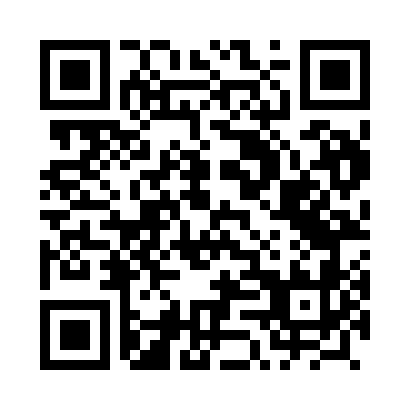 Prayer times for Przezchlebie, PolandWed 1 May 2024 - Fri 31 May 2024High Latitude Method: Angle Based RulePrayer Calculation Method: Muslim World LeagueAsar Calculation Method: HanafiPrayer times provided by https://www.salahtimes.comDateDayFajrSunriseDhuhrAsrMaghribIsha1Wed2:585:2012:425:488:0610:182Thu2:555:1812:425:498:0710:203Fri2:515:1612:425:508:0910:234Sat2:485:1512:425:518:1010:265Sun2:455:1312:425:528:1210:296Mon2:415:1112:425:538:1310:327Tue2:385:1012:425:548:1510:358Wed2:355:0812:425:558:1610:389Thu2:315:0612:425:568:1810:4110Fri2:285:0512:425:578:1910:4411Sat2:275:0312:425:578:2110:4712Sun2:265:0212:425:588:2210:4913Mon2:255:0012:425:598:2410:5014Tue2:254:5912:426:008:2510:5115Wed2:244:5712:426:018:2710:5116Thu2:244:5612:426:028:2810:5217Fri2:234:5512:426:038:2910:5318Sat2:234:5312:426:038:3110:5319Sun2:224:5212:426:048:3210:5420Mon2:224:5112:426:058:3310:5421Tue2:214:5012:426:068:3510:5522Wed2:214:4812:426:078:3610:5623Thu2:204:4712:426:078:3710:5624Fri2:204:4612:426:088:3910:5725Sat2:204:4512:426:098:4010:5726Sun2:194:4412:426:098:4110:5827Mon2:194:4312:436:108:4210:5928Tue2:194:4212:436:118:4310:5929Wed2:184:4112:436:128:4511:0030Thu2:184:4112:436:128:4611:0031Fri2:184:4012:436:138:4711:01